Morehead State Bowling Golf Scramble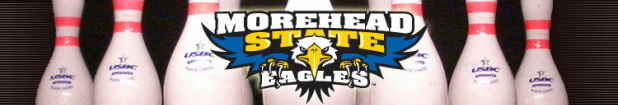 Morehead State University has a rich tradition of excellence in intercollegiate bowling and is respected as one of the premier bowling programs in the country. As a perennial bowling powerhouse, the Eagles are one of the most successful sports in Morehead State University history. The MSU women won national championships in 1989, 1998, 2000 and 2002, were runner-ups in 1993 and finished in third place in 2006 and 2008. The men’s squad was runner-up in its 2003 tournament and took third place in 2005.GOLF TOURNAMENT APPLICATIONSaturday August 29th, 2015 @ Old Silo Golf Club Mount Sterling, KYCheck-in from 7:00 a.m. - 8:00 a.m. Shotgun Start at 8:00 a.m 						 Registration includes lunch, beverages, green fees and cart (Does not include driving range).Cash prizes!!!!  (Based on participation)TOURNAMENT FORMAT:Four-person captain choice scramble. Skirts and mulligans available for $5 each per person, or $20 for three mulligans and two skirts. Prizes will be given for longest drive and closest to pin.Entry Fee Per Team $300Entry Fee Per Person $75Banner $300Hole Sign $200Putting Green Sign $150Driving Range Sign $100SIGNATURE LINE: __________________________________________________________________SPONSOR/COMPANY NAME:________________________________________________________CONTACT PERSON: ________________________________________________________________PHONE NUMBER: _______________________E-MAIL: ______________________________ADDRESS: _________________________________________________________________________Player Name / Handicap                                  Address or E-Mail                     Phone                 Amount1.__________________________________________________________________________2.___________________________________________________________________________3.___________________________________________________________________________4.___________________________________________________________________________Make checks payable to Eagle Classic.Send Entry Form and Check to:Bobby Brown301 Bratton LoopMorehead, KY 40351Non Golfing Sponsorship:BannerHole SignPutting Green SignDriving Range Sign